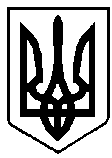 УКРАЇНАРІВНЕНСЬКА ОБЛАСТЬм. ВАРАШР О З П О Р Я Д Ж Е Н Н Яміського голови18 грудня 2020 року						        №306-рПро внесення змін до розпорядженняміського голови від 16.03.2020 №76-р«Про обмеження роботи Центру надання адміністративних послуг» 	З метою забезпечення санітарно-епідеміологічного благополуччя населення та запобігання поширенню на території міста Вараш коронавірусної хвороби (COVID-19), враховуючи  Закон України від 17.03.2020 №530-IX «Про внесення змін до деяких законодавчих актів України, спрямованих на запобігання виникненню і поширенню коронавірусної хвороби (COVID-19)», постанову Кабінету Міністрів України від 09.12.2020 №1236 «Про встановлення карантину та запровадження обмежувальних протиепідемічних заходів з метою запобігання поширенню на території України гострої респіраторної хвороби COVID-19, спричиненої коронавірусом SARS-CoV-2»,  керуючись пунктом 20 частини четвертої статті 42 Закону України «Про місцеве самоврядування в Україні»:          1. Внести зміни до розпорядження міського голови від 16.03.2020 №76-р «Про обмеження роботи Центру надання адміністративних послуг» такі зміни:	1.1. Підпункт 1.3 розпорядження викласти у такій редакції: «1.3. На період дії карантину з 19.12.2020 до 28.02.2021 прийом громадян, що проводився у четвер до 20.00, призупинити, встановивши графік роботи в цей день з 8.00 до 17.15. Прийом громадян у суботу тимчасово призупинити». 1.2. Підпункт 1.6 розпорядження, після слів «за телефоном 0673643746», доповнити словами «0676725790, 0676725782 та/або онлайн запису на офіційному веб-сайті Вараської міської ради varash-rada.gov.ua».2. Контроль за виконанням цього розпорядження залишаю за собою.Міський голова						Олександр МЕНЗУЛ